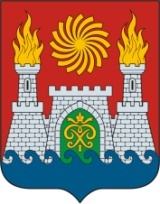 УПРАВЛЕНИЕ ОБРАЗОВАНИЯ г.МАХАЧКАЛЫМуниципальное бюджетное дошкольное образовательное учреждение «Детский сад №91»ПриказОт 09.01.2019 г                                                                № 2 «П»«Об утверждении и введении в действие плана антикоррупционной деятельности в МБДОУ №91»

1.Утвердить разработанный план по организации антикоррупционной деятельности в МБДОУ №91 на 2019г, довести его до сведения сотрудников и родителей.
2.Ввести в действие план по организации антикоррупционной деятельности в МБДОУ №91  добиваться его неукоснительного соблюдения.
3.Контроль за исполнением настоящего приказа оставляю за собой.






Заведующая                                                                С.В.КамбулатоваРД., г.Махачкала, ул.Магидова, 136                                                   тел. 8(8722) 67-92-59